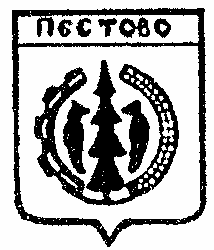 Российская ФедерацияНовгородская областьПестовский  районАДМИНИСТРАЦИЯ   УСТЮЦКОГО  СЕЛЬСКОГО ПОСЕЛЕНИЯПОСТАНОВЛЕНИЕот  22.03.2021   №  19    д. УстюцкоеО внесении изменений в постановление «Об утверждении муниципальной программы «Обращение с твердыми коммунальным отходами на территории Устюцкого сельского поселения в 2020 – 2030 гг»       На основании решения Совета депутатов Устюцкого сельского поселения от 25.12.2020 № 20 «О бюджете сельского поселения на 2021 год и плановый период 2022-2023 годов»ПОСТАНОВЛЯЮ:1.Внести изменения в муниципальную программу Устюцкого сельского поселения «Обращение с твердыми коммунальными отходами на территории Устюцкого сельского поселения в 2020 – 2030 гг», утвержденную постановлением от 18.03.2020 № 24  (далее Программа) следующие изменения:1.1. Раздел IV. Система мероприятий муниципальной программы изложить в следующей редакции:       1.2. Раздел V. Ресурсное обеспечение муниципальной программы изложить в следующей редакции:Источником финансирования мероприятий Программы являются средства бюджета Администрации Устюцкого сельского поселения  в размере –  800 тыс.руб.по годам:2020 год – 0 тыс.руб.;2021 год – 80 тыс.руб.;2022 год – 80 тыс.руб.;2023 год – 80 тыс.руб.;2024 год – 80 тыс.руб.;2025 год – 80 тыс.руб.;2026 год – 80 тыс.руб.;2027 год – 80 тыс.руб.;2028 год – 80 тыс.руб.;2029 год – 80 тыс.руб.;2030 год – 80 тыс.руб.Привлечение внебюджетных средств на реализацию мероприятий Программы не предполагается.     1.3. Внести изменения в Таблицу 1 программы, изложив в прилагаемой редакции.     2. Опубликовать постановление в муниципальной газете «Информационный вестник Устюцкого сельского поселения и на официальном сайте Устюцкого сельского поселения в телекоммуникационный сети Интернет (http://ustjuckoe.adm-pestovo.ru/)Глава сельского поселения                                       С.А.УдальцовТаблица 1№Наименования мероприятийСроки исполненияОбъем финансированиятыс.руб.Источники финансированияИсполнительЗадача: 1, Обустройство мест (площадок) для накопления ТКО в Устюцком сельском поселении).Задача: 1, Обустройство мест (площадок) для накопления ТКО в Устюцком сельском поселении).Задача: 1, Обустройство мест (площадок) для накопления ТКО в Устюцком сельском поселении).Задача: 1, Обустройство мест (площадок) для накопления ТКО в Устюцком сельском поселении).Задача: 1, Обустройство мест (площадок) для накопления ТКО в Устюцком сельском поселении).1Обустройство мест (площадок) накопления ТКО.2020 г.0средства бюджета Устюцкого сельского поселенияАдминистрация Устюцкого сельского поселения1Обустройство мест (площадок) накопления ТКО.2021 г.60средства бюджета Устюцкого сельского поселенияАдминистрация Устюцкого сельского поселения1Обустройство мест (площадок) накопления ТКО.2022 г.60средства бюджета Устюцкого сельского поселенияАдминистрация Устюцкого сельского поселения1Обустройство мест (площадок) накопления ТКО.2023 г.60средства бюджета Устюцкого сельского поселенияАдминистрация Устюцкого сельского поселения1Обустройство мест (площадок) накопления ТКО.2024 г.60средства бюджета Устюцкого сельского поселенияАдминистрация Устюцкого сельского поселения1Обустройство мест (площадок) накопления ТКО.2025 г.60средства бюджета Устюцкого сельского поселенияАдминистрация Устюцкого сельского поселения1Обустройство мест (площадок) накопления ТКО.2026 г.60средства бюджета Устюцкого сельского поселенияАдминистрация Устюцкого сельского поселения1Обустройство мест (площадок) накопления ТКО.2027 г.60средства бюджета Устюцкого сельского поселенияАдминистрация Устюцкого сельского поселения1Обустройство мест (площадок) накопления ТКО.2028 г.60средства бюджета Устюцкого сельского поселенияАдминистрация Устюцкого сельского поселения1Обустройство мест (площадок) накопления ТКО.2029 г.60средства бюджета Устюцкого сельского поселенияАдминистрация Устюцкого сельского поселения1Обустройство мест (площадок) накопления ТКО.2030 г.60средства бюджета Устюцкого сельского поселенияАдминистрация Устюцкого сельского поселенияЗадача: 2. Оснащение мест (площадок) для накопления ТКО емкостями для накопления ТКО.Задача: 2. Оснащение мест (площадок) для накопления ТКО емкостями для накопления ТКО.Задача: 2. Оснащение мест (площадок) для накопления ТКО емкостями для накопления ТКО.Задача: 2. Оснащение мест (площадок) для накопления ТКО емкостями для накопления ТКО.Задача: 2. Оснащение мест (площадок) для накопления ТКО емкостями для накопления ТКО.2Приобретение металлических контейнеров для складирования ТКО2020 г.0средства бюджета Устюцкого сельского поселенияАдминистрация Устюцкого сельского поселения2Приобретение металлических контейнеров для складирования ТКО2021 г.20средства бюджета Устюцкого сельского поселенияАдминистрация Устюцкого сельского поселения2Приобретение металлических контейнеров для складирования ТКО2022 г.20средства бюджета Устюцкого сельского поселенияАдминистрация Устюцкого сельского поселения2Приобретение металлических контейнеров для складирования ТКО2023 г.20средства бюджета Устюцкого сельского поселенияАдминистрация Устюцкого сельского поселения2Приобретение металлических контейнеров для складирования ТКО2024 г.20средства бюджета Устюцкого сельского поселенияАдминистрация Устюцкого сельского поселения2Приобретение металлических контейнеров для складирования ТКО2025 г.20средства бюджета Устюцкого сельского поселенияАдминистрация Устюцкого сельского поселения2Приобретение металлических контейнеров для складирования ТКО2026 г. 20средства бюджета Устюцкого сельского поселенияАдминистрация Устюцкого сельского поселения2Приобретение металлических контейнеров для складирования ТКО2027 г.20средства бюджета Устюцкого сельского поселенияАдминистрация Устюцкого сельского поселения2Приобретение металлических контейнеров для складирования ТКО2028 г.20средства бюджета Устюцкого сельского поселенияАдминистрация Устюцкого сельского поселения2Приобретение металлических контейнеров для складирования ТКО2029 г.20средства бюджета Устюцкого сельского поселенияАдминистрация Устюцкого сельского поселения2Приобретение металлических контейнеров для складирования ТКО2030 г.20средства бюджета Устюцкого сельского поселенияАдминистрация Устюцкого сельского поселенияИТОГО:ИТОГО:ИТОГО:800№ппНаименование показателей и индикаторовЕд. изм.Значение показателя (индикатора)Значение показателя (индикатора)Значение показателя (индикатора)Значение показателя (индикатора)Значение показателя (индикатора)Значение показателя (индикатора)Значение показателя (индикатора)Значение показателя (индикатора)Значение показателя (индикатора)Значение показателя (индикатора)Значение показателя (индикатора)Значение показателя (индикатора)№ппНаименование показателей и индикаторовЕд. изм.2019 год (факт)2020 год2021 год 2022 год2023 год2024 год2025 год2026 год2027 год2028 год2029 год2030 год1234567891011121314151.Количество обустроенных мест (площадок) для накопления ТКОЕд.0022222222222.Суммарный объем приобретенных контейнеров для накопления ТКОМ3.002,12,12,12,12,12,12,12,12,12,13.Количество оснащенных контейнерами мест (площадок) накопления ТКОЕд.002222222222